Wójt Gminy Suchy Las zaprasza na przetargi na sprzedaż prawa własności nieruchomości położonych w Suchym Lesie, przeznaczonych pod tereny zabudowy mieszkaniowej jednorodzinnej*Wadium płatne do dnia 25 maja 2020 r.*Wadium płatne do dnia 19 czerwca 2020 r.*Wadium płatne do dnia 22 czerwca 2020 r.*Wadium płatne do dnia 23 czerwca 2020 r.Więcej informacji można uzyskać w Wydziale Gospodarki Nieruchomościami Urzędu Gminy Suchy Las, pokój nr 115, tel. 61 8926 267 lub pokój nr 108, tel. 61 8926 291.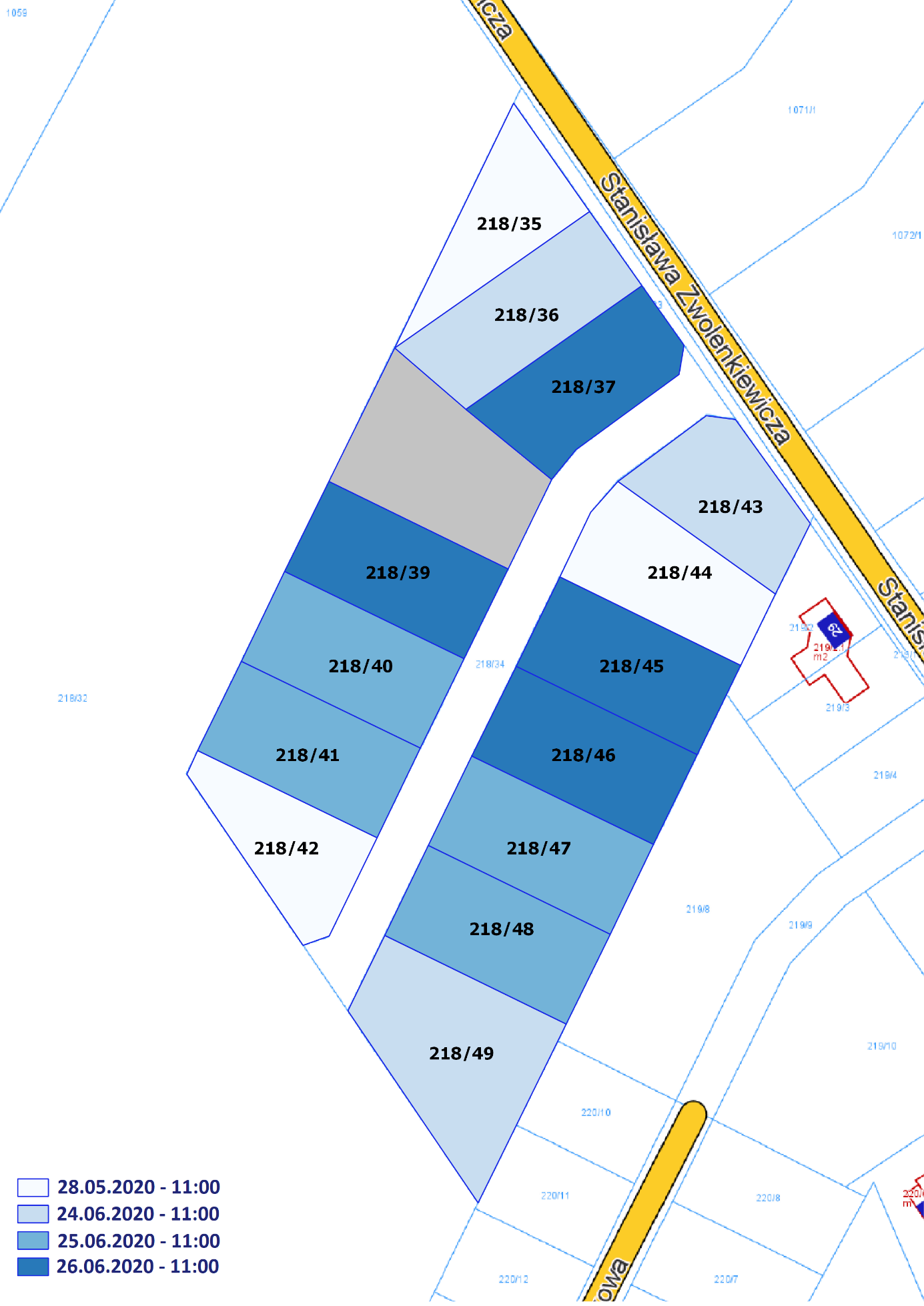 28 maja 2020 r., godz. 11:00czwarty przetarg ustny nieograniczony 28 maja 2020 r., godz. 11:00czwarty przetarg ustny nieograniczony 28 maja 2020 r., godz. 11:00czwarty przetarg ustny nieograniczony 28 maja 2020 r., godz. 11:00czwarty przetarg ustny nieograniczony 28 maja 2020 r., godz. 11:00czwarty przetarg ustny nieograniczony Lp.Działka nrPowierzchnia w haCena wywoławcza w złKwota wadium w zł1.218/350,0911 290.700,00 + 23% VAT35.800,002.218/420,0941 271.800,00 + 23% VAT33.500,003.218/440,1111313.200,00 + 23% VAT38.600,0024 czerwca 2020 r., godz. 11:00drugi przetarg ustny nieograniczony24 czerwca 2020 r., godz. 11:00drugi przetarg ustny nieograniczony24 czerwca 2020 r., godz. 11:00drugi przetarg ustny nieograniczony24 czerwca 2020 r., godz. 11:00drugi przetarg ustny nieograniczony24 czerwca 2020 r., godz. 11:00drugi przetarg ustny nieograniczonyLp.Działka nrPowierzchnia w haCena wywoławcza w złKwota wadium w zł1.218/360,1202437.000,00 + 23% VAT53.800,003.218/430,0994348.000,00 + 23% VAT42.900,004.218/490,1660444.000,00 + 23% VAT54.700,0025 czerwca 2020 r., godz. 11:00trzeci przetarg ustny nieograniczony25 czerwca 2020 r., godz. 11:00trzeci przetarg ustny nieograniczony25 czerwca 2020 r., godz. 11:00trzeci przetarg ustny nieograniczony25 czerwca 2020 r., godz. 11:00trzeci przetarg ustny nieograniczony25 czerwca 2020 r., godz. 11:00trzeci przetarg ustny nieograniczonyLp.Działka nrPowierzchnia w haCena wywoławcza w złKwota wadium w zł1.218/400,1150356.400,00 + 23% VAT43.900,002.218/410,1150356.400,00 + 23% VAT43.900,003.218/470,1166343.800,00 + 23% VAT42.300,004.218/480,1166343.800,00 + 23% VAT42.300,0026 czerwca 2020 r., godz. 11:00trzeci przetarg ustny nieograniczony26 czerwca 2020 r., godz. 11:00trzeci przetarg ustny nieograniczony26 czerwca 2020 r., godz. 11:00trzeci przetarg ustny nieograniczony26 czerwca 2020 r., godz. 11:00trzeci przetarg ustny nieograniczony26 czerwca 2020 r., godz. 11:00trzeci przetarg ustny nieograniczonyLp.Działka nrPowierzchnia w haCena wywoławcza w złKwota wadium w zł1.218/370,1106 361.800,00 + 23% VAT44.600,002.218/390,1150356.400,00 + 23% VAT43.900,003.218/450,1165342.900,00 + 23% VAT42.200,004.218/460,1165324.900,00 + 23% VAT40.000,00